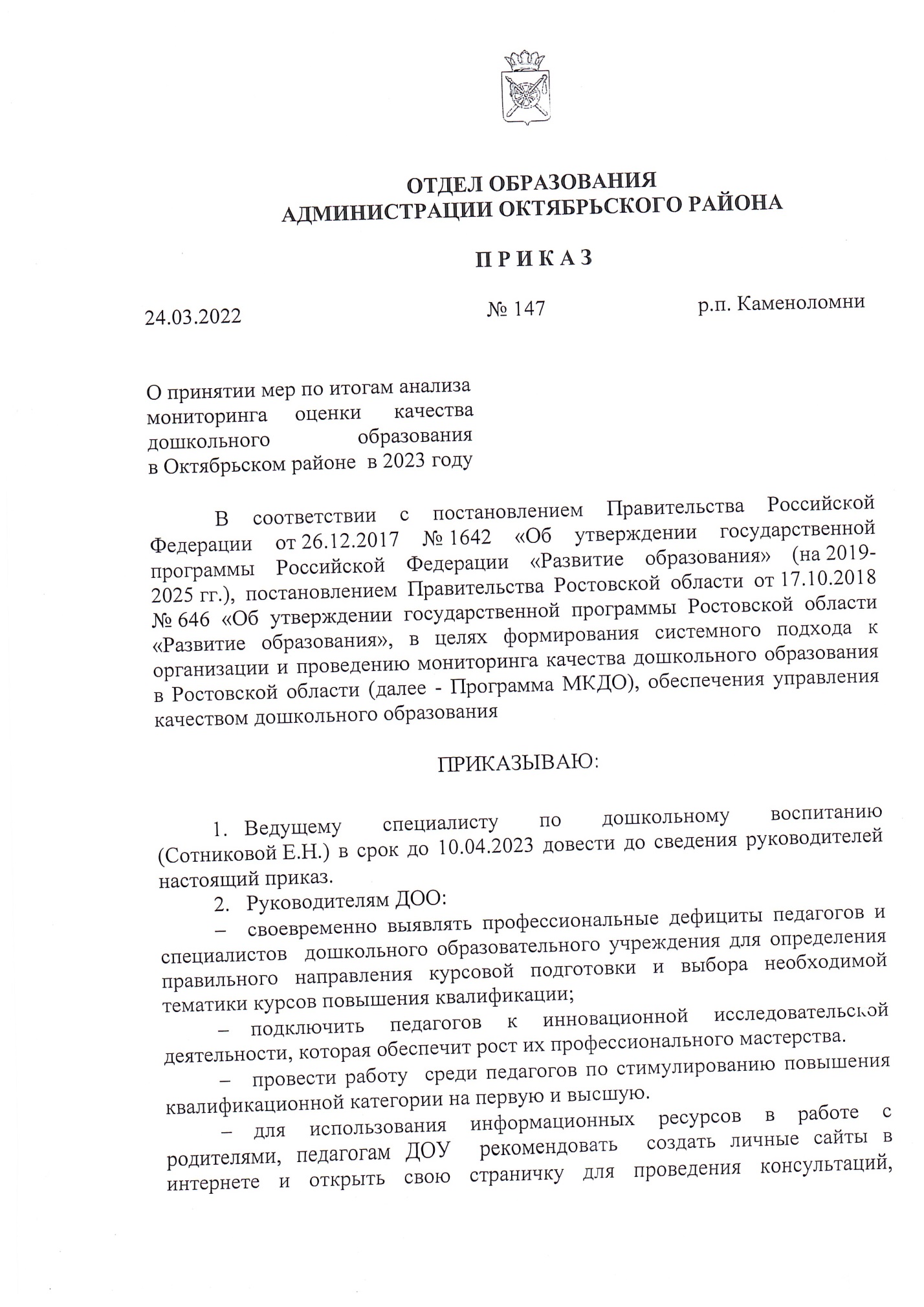 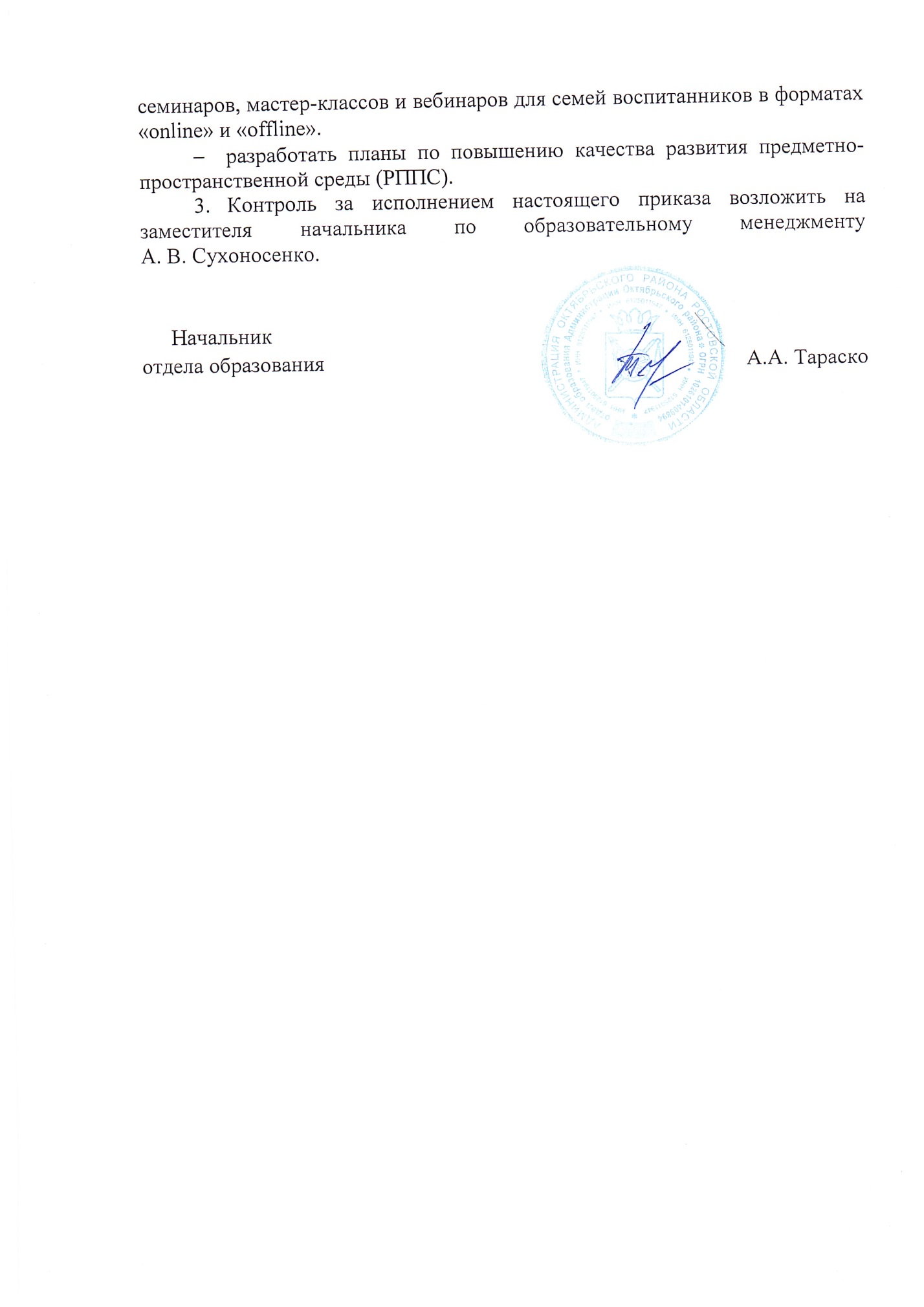 Приложение № 1к приказу отдела образования от  24.03.2023 № 147План мероприятий  по повышению качества дошкольного образования Октябрьского района на 2023-2024 учебный годМероприятие (содержание деятельности)Сроки Ответственные исполнителиРаздел 1. Организационно-управленческая деятельность по реализации комплекса мер, направленных на совершенствование качества дошкольного образованияРаздел 1. Организационно-управленческая деятельность по реализации комплекса мер, направленных на совершенствование качества дошкольного образованияРаздел 1. Организационно-управленческая деятельность по реализации комплекса мер, направленных на совершенствование качества дошкольного образованияРаздел 1. Организационно-управленческая деятельность по реализации комплекса мер, направленных на совершенствование качества дошкольного образования1.1.Информационно-методическая, консультационная и экспертно-аналитическая поддержка деятельности руководителей ДОУ,  методических служб и методических объединений, по вопросам повышения качества дошкольного образованияВ течение годаСухоносенко А.В., заместитель начальника РОО по образовательному менеджментуСотникова Е.Н., ведущий специалист РОО  1.2.Организационно-методическая поддержка ДОО по разработке и реализации мероприятий по совершенствованию качества дошкольного образованияВ течение годаСухоносенко А.В., заместитель начальника РОО по образовательному менеджментуСотникова Е.Н., ведущий специалист РОО  Раздел 2.  Повышение квалификации педагогических и руководящих работников ДООРаздел 2.  Повышение квалификации педагогических и руководящих работников ДООРаздел 2.  Повышение квалификации педагогических и руководящих работников ДОО2.1Круглый стол для  руководителей по проблеме «ВСОКО- механизм оценки управления качеством дошкольного образования»Сухоносенко А.В., заместитель начальника РОО по образовательному менеджментуСотникова Е.Н., ведущий специалист РОО  2.2.Цикл методических объединений для заместителей заведующих МБДОУ района «Механизмы оценки  качества дошкольного образования»В течение годаСотникова Е.Н., ведущий специалист РОО,                         Самсонова А.В., методист МАУ ИМК  2.3Семинар для зам. заведующих «Взаимодействие с семьями воспитанников по вопросам удовлетворенности деятельности дошкольной организации. Шаги к созданию практического инструментария».сентябрь 2023Самсонова А.В., методист МАУ ИМК ,Афанасова И.Г., заведующий МБДОУ № 30Раздел 3. Методическая поддержка руководителей и педагогов ДОО по вопросам совершенствования качества дошкольного образованияРаздел 3. Методическая поддержка руководителей и педагогов ДОО по вопросам совершенствования качества дошкольного образованияРаздел 3. Методическая поддержка руководителей и педагогов ДОО по вопросам совершенствования качества дошкольного образования3.1.Методические обучающие семинары «Оценка механизмов управления качеством дошкольного образования» на базе МБДОУВ течение годаСухоносенко А.В., заместитель начальника РОО по образовательному менеджментуСотникова Е.Н., ведущий специалист РОО  3.2.Участие и проведение профессиональных конкурсов педагогических работников ДООВ течение годаСотникова Е.Н., ведущий специалист РОО,                         Самсонова А.В., методист МАУ ИМК  3.3.Формирование банка лучших практик ДОО по вопросам повышения качества дошкольного образованияВ течение годаСотникова Е.Н., ведущий специалист РОО,                         Самсонова А.В., методист МАУ ИМК  3.4.Стажировка (участие руководителей ДОУ района) по проблеме «Управление качеством дошкольного образования», г. Санкт-Петербург по плану ИПК и ПРОСотникова Е.Н., ведущий специалист РОО,                         Самсонова А.В., методист МАУ ИМК  Раздел 4. Мониторинг реализации мероприятий по комплексу мер, направленных на совершенствование качества дошкольного образованияРаздел 4. Мониторинг реализации мероприятий по комплексу мер, направленных на совершенствование качества дошкольного образованияРаздел 4. Мониторинг реализации мероприятий по комплексу мер, направленных на совершенствование качества дошкольного образования4.1.Диагностика профессиональных дефицитов педагогических работников ДОО с целью создания индивидуальных образовательных маршрутов по вопросам качества дошкольного образованияиюнь 2023Сотникова Е.Н., ведущий специалист РОО,                         руководители ДОУ4.2.Мониторинг профессиональных дефицитов руководителей ДОУ2 раза в годСотникова Е.Н., ведущий специалист РОО,                         Раздел 5. Информационное сопровождение реализации мероприятий по комплексу мер, направленных на совершенствование качества дошкольного образованияРаздел 5. Информационное сопровождение реализации мероприятий по комплексу мер, направленных на совершенствование качества дошкольного образованияРаздел 5. Информационное сопровождение реализации мероприятий по комплексу мер, направленных на совершенствование качества дошкольного образования5.1.Размещение на сайте института федеральных и региональных нормативных, инструктивных, методических и аналитических материалов по вопросам качества дошкольного образованияВ течение годаСотникова Е.Н., ведущий специалист РОО,                         руководители ДОУ5.2.Диссеминация лучших практик района:5.2.1.Семинар для воспитателей «Нетрадиционные методы развития мелкой моторики у детей»; декабрь 2023Самсонова А.В., методист МАУ ИМК ,Афанасова И.Г., заведующий МБДОУ № 305.2.2.Мастер-класс для учителей-логопедов «Формирование пространственных представлений у дошкольников с ТНР»март 2024Самсонова А.В., методист МАУ ИМК ,Шилеева И.С., заведующий МБДОУ № 335.2.3.РМО для педагогов-психологов «Опыт работы с родителями, воспитывающими детей с особыми потребностями (на примере детей с легкой умственной отсталостью)»;май 2024Самсонова А.В., методист МАУ ИМК ,Еремеева И.М., заведующий МБДОУ № 43